Hope Grade 5’s had an enjoyable day of learning.Your Grade 5 teachers (Mr P, Mr Nicholl & Miss Christie)GRADE 5 TIMETABLEGrade 5 Home Learning ScheduleWeek 4 Day 2, Tuesday 5th of May, 2020GRADE 5 TIMETABLEGrade 5 Home Learning ScheduleWeek 4 Day 2, Tuesday 5th of May, 2020Thought for the day...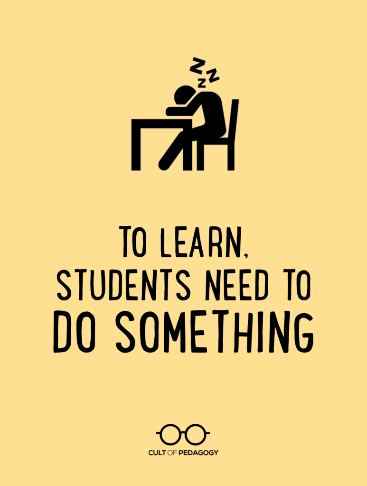 Thought for the day...ANNOUNCEMENTS:GOOGLE MEET @ 9am - Check Google classroom home page banner for login link.Please read and follow all announcements and lesson instructions carefully before beginning your learning.MARK THE ATTENDANCE ROLL.GOOGLE MEET RULES: Please remember these when meeting together.COMMENTS: Please DO NOT make unnecessary comments on our posts. Only use the comments for questions you have about your learning. Thank you.WORK PACKS.To be picked up from school this FRIDAY.All worksheets can also be found on the HOLY EUCARIST SCHOOL WEBSITE.https://www.hestalbanssth.catholic.edu.au/IMPORTANT:MAKE SURE YOU TAKE A BREAK! Some students are working so hard and are forgetting to take breaks. Please remember that from 11-12pm and 2pm- 2:30pm are your times to recharge!ANNOUNCEMENTS:GOOGLE MEET @ 9am - Check Google classroom home page banner for login link.Please read and follow all announcements and lesson instructions carefully before beginning your learning.MARK THE ATTENDANCE ROLL.GOOGLE MEET RULES: Please remember these when meeting together.COMMENTS: Please DO NOT make unnecessary comments on our posts. Only use the comments for questions you have about your learning. Thank you.WORK PACKS.To be picked up from school this FRIDAY.All worksheets can also be found on the HOLY EUCARIST SCHOOL WEBSITE.https://www.hestalbanssth.catholic.edu.au/IMPORTANT:MAKE SURE YOU TAKE A BREAK! Some students are working so hard and are forgetting to take breaks. Please remember that from 11-12pm and 2pm- 2:30pm are your times to recharge!9:30am-10:15amLITERACY- SPELLING FOCUS: -ee words as in geese 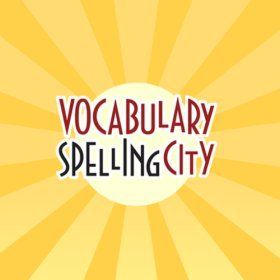 CONTINUE FROM YESTERDAY                                       Log onto www.spellingcity.com and complete the latest unit of work assigned to you by your teacher with ‘ee’ words. After completing the activities on Spelling City, complete the spelling matters Unit 6 “ee sheet” that you received in your OLD homework pack in a plastic pocket.The worksheet has been posted in ‘Classwork’ if you do not have your own paper copy. You will just have to write your answers in an exercise book or on some paper. 10:15am-11amLITERACY - WRITING – in the STUDENT PACK.Make your own Postcard.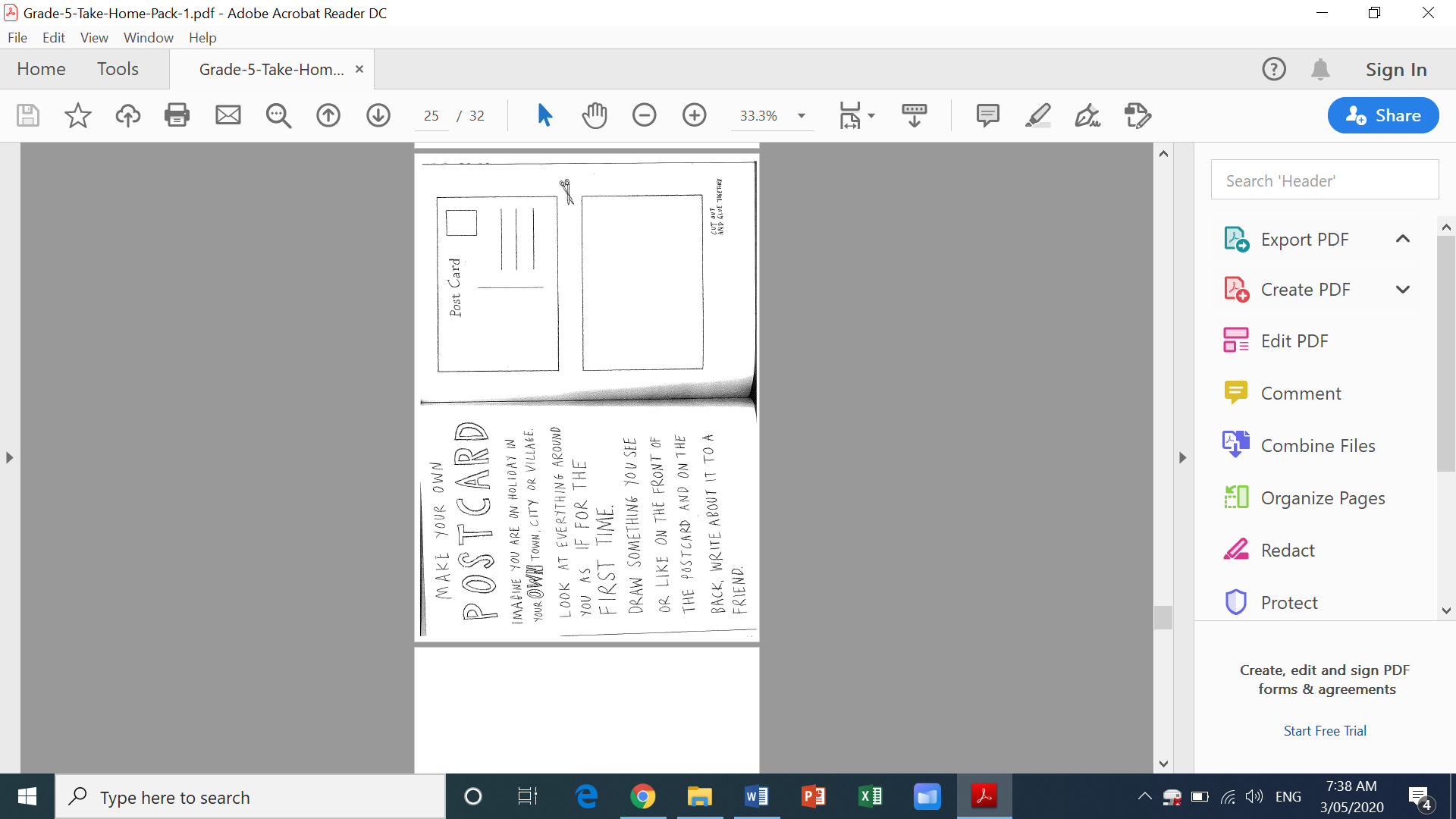 Imagine you are on holiday in your own Town, City or Village.Look at everything around you as if you were looking for the first time.Draw something that you see or like about your CITY, TOWN or VILLAGE on the front of the postcard.On the back, write about what you see to a friend.READ THE POSTCARD EXAMPLES & TIPS in the TODAY’S WORK FOLDER to help you with this task.Correctly address the postcard to a friend. (Make up an address)Check and edit your writing carefully – do a rough copy in your book.11am-12pmLUNCH BREAKGOOGLE MEET @ 12pm - Check Google classroom home page banner for login linkGOOGLE MEET @ 12pm - Check Google classroom home page banner for login link12pm-1pmMATHEMATICSNEW WAVE MENTAL MATHSUnit 6 Tuesday – Complete the unit questions from your student pack. Use an online Kids Maths dictionary to help you solve problems. http://amathsdictionaryforkids.com/dictionary.htmlFACTOR PAIRShttps://www.mathplayground.com/factor_pair_up.htmlPlay this game against the computer or a friend.STEM – BE AN E-SAFE KIDUse this time to continue and complete Ms. Borg’s Work task located in the CLASSROOM FOLDER – DIGITAL TECHNOLOGIES.1pm-2pmRELIGION – CLASSROOM – TODAY’S WORK - STEWARDS OF CREATION.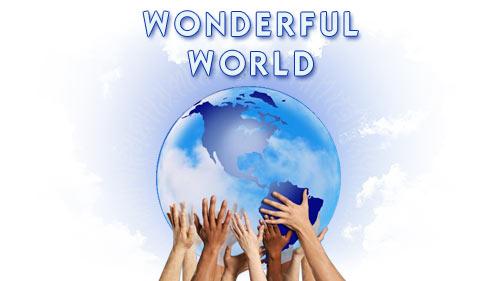 View the videos below and reflect on the words and images. What a Wonderful World by Louis Armstronghttps://www.youtube.com/watch?v=p-T6aaRV9HY David Attenborough - Wonderful World - BBChttp://www.youtube.com/watch?v=B8WHKRzkCOY What are some examples of wonders in the world?Use the prepared WONDERFUL WORLD template to list 5 or more Wonders.Use pictures or symbols to illu strate your wonders.Set out your work neatly and clearly for your teacher to correct.Check Grammar, Spelling, Punctuation and the layout.Return to your teacher.
2pm-2:30pmSNACK BREAK2:30pm-3:15pmPHYSICAL EDUCATION 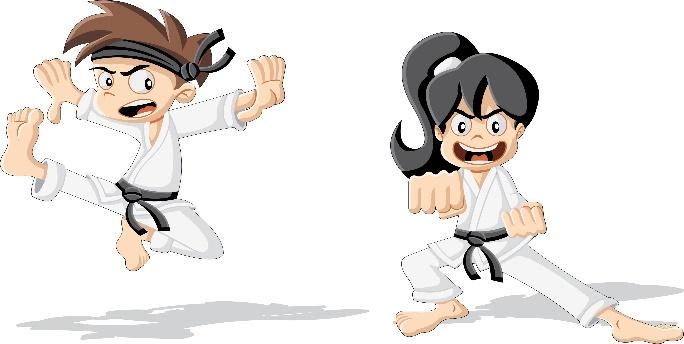 Taekwondo Activity: The aim of this lesson is to get some physical exercise and participate in physical activity from another culture. Try out the Korean martial art of taekwondo by joining in with this online tutorial. https://www.youtube.com/watch?v=F1kXuQ3QB-YWhen you have finished, do some research to find out 5 facts about taekwondo. Write these in your book.